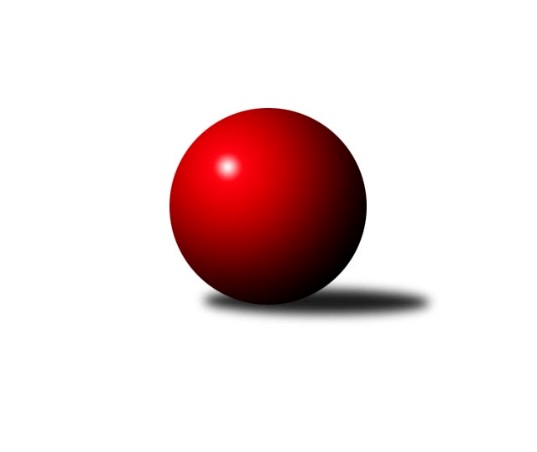 Č.1Ročník 2020/2021	24.6.2024 Krajský přebor Libereckého kraje 2020/2021Statistika 1. kolaTabulka družstev:		družstvo	záp	výh	rem	proh	skore	sety	průměr	body	plné	dorážka	chyby	1.	TJ Sokol Blíževedly A	1	1	0	0	6.0 : 0.0 	(6.0 : 2.0)	1729	2	1187	542	30	2.	TJ Dynamo Liberec	1	1	0	0	5.0 : 1.0 	(6.0 : 2.0)	1730	2	1203	527	36	3.	SK Šluknov B	1	1	0	0	5.0 : 1.0 	(4.5 : 3.5)	1652	2	1118	534	26	4.	SK Skalice B	1	1	0	0	4.0 : 2.0 	(6.0 : 2.0)	1802	2	1238	564	43	5.	TJ Doksy B	1	1	0	0	4.0 : 2.0 	(5.0 : 3.0)	1502	2	1086	416	51	6.	TJ Sokol Blíževedly B	2	0	1	1	4.0 : 8.0 	(8.5 : 7.5)	1625	1	1158	467	48.5	7.	SK Skalice C	2	0	1	1	3.0 : 9.0 	(5.0 : 11.0)	1634	1	1171	464	53.5	8.	TJ Spartak Chrastava	0	0	0	0	0.0 : 0.0 	(0.0 : 0.0)	0	0	0	0	0	9.	TJ Lokomotiva Liberec B	0	0	0	0	0.0 : 0.0 	(0.0 : 0.0)	0	0	0	0	0	10.	TJ Kuželky Česká Lípa C	1	0	0	1	2.0 : 4.0 	(3.0 : 5.0)	1406	0	1032	374	56	11.	TJ Kuželky Česká Lípa B	1	0	0	1	2.0 : 4.0 	(2.0 : 6.0)	1673	0	1202	471	47	12.	TJ Doksy C	1	0	0	1	1.0 : 5.0 	(2.0 : 6.0)	1525	0	1090	435	47Tabulka doma:		družstvo	záp	výh	rem	proh	skore	sety	průměr	body	maximum	minimum	1.	TJ Sokol Blíževedly A	1	1	0	0	6.0 : 0.0 	(6.0 : 2.0)	1729	2	1729	1729	2.	TJ Dynamo Liberec	1	1	0	0	5.0 : 1.0 	(6.0 : 2.0)	1730	2	1730	1730	3.	SK Skalice B	1	1	0	0	4.0 : 2.0 	(6.0 : 2.0)	1802	2	1802	1802	4.	TJ Doksy B	1	1	0	0	4.0 : 2.0 	(5.0 : 3.0)	1502	2	1502	1502	5.	SK Skalice C	1	0	1	0	3.0 : 3.0 	(3.0 : 5.0)	1698	1	1698	1698	6.	SK Šluknov B	0	0	0	0	0.0 : 0.0 	(0.0 : 0.0)	0	0	0	0	7.	TJ Doksy C	0	0	0	0	0.0 : 0.0 	(0.0 : 0.0)	0	0	0	0	8.	TJ Kuželky Česká Lípa B	0	0	0	0	0.0 : 0.0 	(0.0 : 0.0)	0	0	0	0	9.	TJ Lokomotiva Liberec B	0	0	0	0	0.0 : 0.0 	(0.0 : 0.0)	0	0	0	0	10.	TJ Kuželky Česká Lípa C	0	0	0	0	0.0 : 0.0 	(0.0 : 0.0)	0	0	0	0	11.	TJ Spartak Chrastava	0	0	0	0	0.0 : 0.0 	(0.0 : 0.0)	0	0	0	0	12.	TJ Sokol Blíževedly B	1	0	0	1	1.0 : 5.0 	(3.5 : 4.5)	1574	0	1574	1574Tabulka venku:		družstvo	záp	výh	rem	proh	skore	sety	průměr	body	maximum	minimum	1.	SK Šluknov B	1	1	0	0	5.0 : 1.0 	(4.5 : 3.5)	1652	2	1652	1652	2.	TJ Sokol Blíževedly B	1	0	1	0	3.0 : 3.0 	(5.0 : 3.0)	1675	1	1675	1675	3.	TJ Spartak Chrastava	0	0	0	0	0.0 : 0.0 	(0.0 : 0.0)	0	0	0	0	4.	TJ Doksy B	0	0	0	0	0.0 : 0.0 	(0.0 : 0.0)	0	0	0	0	5.	TJ Lokomotiva Liberec B	0	0	0	0	0.0 : 0.0 	(0.0 : 0.0)	0	0	0	0	6.	TJ Dynamo Liberec	0	0	0	0	0.0 : 0.0 	(0.0 : 0.0)	0	0	0	0	7.	SK Skalice B	0	0	0	0	0.0 : 0.0 	(0.0 : 0.0)	0	0	0	0	8.	TJ Sokol Blíževedly A	0	0	0	0	0.0 : 0.0 	(0.0 : 0.0)	0	0	0	0	9.	TJ Kuželky Česká Lípa C	1	0	0	1	2.0 : 4.0 	(3.0 : 5.0)	1406	0	1406	1406	10.	TJ Kuželky Česká Lípa B	1	0	0	1	2.0 : 4.0 	(2.0 : 6.0)	1673	0	1673	1673	11.	TJ Doksy C	1	0	0	1	1.0 : 5.0 	(2.0 : 6.0)	1525	0	1525	1525	12.	SK Skalice C	1	0	0	1	0.0 : 6.0 	(2.0 : 6.0)	1570	0	1570	1570Tabulka podzimní části:		družstvo	záp	výh	rem	proh	skore	sety	průměr	body	doma	venku	1.	TJ Sokol Blíževedly A	1	1	0	0	6.0 : 0.0 	(6.0 : 2.0)	1729	2 	1 	0 	0 	0 	0 	0	2.	TJ Dynamo Liberec	1	1	0	0	5.0 : 1.0 	(6.0 : 2.0)	1730	2 	1 	0 	0 	0 	0 	0	3.	SK Šluknov B	1	1	0	0	5.0 : 1.0 	(4.5 : 3.5)	1652	2 	0 	0 	0 	1 	0 	0	4.	SK Skalice B	1	1	0	0	4.0 : 2.0 	(6.0 : 2.0)	1802	2 	1 	0 	0 	0 	0 	0	5.	TJ Doksy B	1	1	0	0	4.0 : 2.0 	(5.0 : 3.0)	1502	2 	1 	0 	0 	0 	0 	0	6.	TJ Sokol Blíževedly B	2	0	1	1	4.0 : 8.0 	(8.5 : 7.5)	1625	1 	0 	0 	1 	0 	1 	0	7.	SK Skalice C	2	0	1	1	3.0 : 9.0 	(5.0 : 11.0)	1634	1 	0 	1 	0 	0 	0 	1	8.	TJ Spartak Chrastava	0	0	0	0	0.0 : 0.0 	(0.0 : 0.0)	0	0 	0 	0 	0 	0 	0 	0	9.	TJ Lokomotiva Liberec B	0	0	0	0	0.0 : 0.0 	(0.0 : 0.0)	0	0 	0 	0 	0 	0 	0 	0	10.	TJ Kuželky Česká Lípa C	1	0	0	1	2.0 : 4.0 	(3.0 : 5.0)	1406	0 	0 	0 	0 	0 	0 	1	11.	TJ Kuželky Česká Lípa B	1	0	0	1	2.0 : 4.0 	(2.0 : 6.0)	1673	0 	0 	0 	0 	0 	0 	1	12.	TJ Doksy C	1	0	0	1	1.0 : 5.0 	(2.0 : 6.0)	1525	0 	0 	0 	0 	0 	0 	1Tabulka jarní části:		družstvo	záp	výh	rem	proh	skore	sety	průměr	body	doma	venku	1.	SK Skalice B	0	0	0	0	0.0 : 0.0 	(0.0 : 0.0)	0	0 	0 	0 	0 	0 	0 	0 	2.	TJ Doksy B	0	0	0	0	0.0 : 0.0 	(0.0 : 0.0)	0	0 	0 	0 	0 	0 	0 	0 	3.	TJ Dynamo Liberec	0	0	0	0	0.0 : 0.0 	(0.0 : 0.0)	0	0 	0 	0 	0 	0 	0 	0 	4.	TJ Sokol Blíževedly A	0	0	0	0	0.0 : 0.0 	(0.0 : 0.0)	0	0 	0 	0 	0 	0 	0 	0 	5.	SK Šluknov B	0	0	0	0	0.0 : 0.0 	(0.0 : 0.0)	0	0 	0 	0 	0 	0 	0 	0 	6.	TJ Spartak Chrastava	0	0	0	0	0.0 : 0.0 	(0.0 : 0.0)	0	0 	0 	0 	0 	0 	0 	0 	7.	TJ Doksy C	0	0	0	0	0.0 : 0.0 	(0.0 : 0.0)	0	0 	0 	0 	0 	0 	0 	0 	8.	SK Skalice C	0	0	0	0	0.0 : 0.0 	(0.0 : 0.0)	0	0 	0 	0 	0 	0 	0 	0 	9.	TJ Kuželky Česká Lípa B	0	0	0	0	0.0 : 0.0 	(0.0 : 0.0)	0	0 	0 	0 	0 	0 	0 	0 	10.	TJ Lokomotiva Liberec B	0	0	0	0	0.0 : 0.0 	(0.0 : 0.0)	0	0 	0 	0 	0 	0 	0 	0 	11.	TJ Kuželky Česká Lípa C	0	0	0	0	0.0 : 0.0 	(0.0 : 0.0)	0	0 	0 	0 	0 	0 	0 	0 	12.	TJ Sokol Blíževedly B	0	0	0	0	0.0 : 0.0 	(0.0 : 0.0)	0	0 	0 	0 	0 	0 	0 	0 Zisk bodů pro družstvo:		jméno hráče	družstvo	body	zápasy	v %	dílčí body	sety	v %	1.	Vojtěch Trojan 	TJ Dynamo Liberec 	1	/	1	(100%)	2	/	2	(100%)	2.	Emílie Císařovská 	TJ Dynamo Liberec 	1	/	1	(100%)	2	/	2	(100%)	3.	Jiří Přeučil 	TJ Sokol Blíževedly A 	1	/	1	(100%)	2	/	2	(100%)	4.	Libuše Lapešová 	TJ Kuželky Česká Lípa C 	1	/	1	(100%)	2	/	2	(100%)	5.	Marek Kozák 	TJ Doksy B 	1	/	1	(100%)	2	/	2	(100%)	6.	Miloslav Šimon 	TJ Doksy B 	1	/	1	(100%)	2	/	2	(100%)	7.	Josef Matějka 	TJ Sokol Blíževedly A 	1	/	1	(100%)	2	/	2	(100%)	8.	Eduard Kezer st.	SK Skalice B 	1	/	1	(100%)	2	/	2	(100%)	9.	Petr Tichý 	SK Šluknov B 	1	/	1	(100%)	2	/	2	(100%)	10.	Petr Tregner 	SK Skalice B 	1	/	1	(100%)	2	/	2	(100%)	11.	Jiří Coubal 	TJ Kuželky Česká Lípa B 	1	/	1	(100%)	1	/	2	(50%)	12.	Jaroslav Košek 	TJ Kuželky Česká Lípa B 	1	/	1	(100%)	1	/	2	(50%)	13.	Pavel Hájek 	TJ Sokol Blíževedly A 	1	/	1	(100%)	1	/	2	(50%)	14.	Alois Veselý 	TJ Sokol Blíževedly A 	1	/	1	(100%)	1	/	2	(50%)	15.	Marie Kubánková 	TJ Kuželky Česká Lípa C 	1	/	1	(100%)	1	/	2	(50%)	16.	Dušan Knobloch 	SK Šluknov B 	1	/	1	(100%)	1	/	2	(50%)	17.	Ladislav Wajsar ml.	TJ Dynamo Liberec 	1	/	1	(100%)	1	/	2	(50%)	18.	Anita Morkusová 	SK Šluknov B 	1	/	1	(100%)	1	/	2	(50%)	19.	Natálie Kozáková 	TJ Doksy C 	1	/	1	(100%)	1	/	2	(50%)	20.	Radim Houžvička 	TJ Sokol Blíževedly B 	1	/	2	(50%)	3	/	4	(75%)	21.	Ludmila Tomášková 	TJ Sokol Blíževedly B 	1	/	2	(50%)	2	/	4	(50%)	22.	Miloš Merkl 	TJ Sokol Blíževedly B 	1	/	2	(50%)	2	/	4	(50%)	23.	Libor Křenek 	SK Skalice C 	1	/	2	(50%)	2	/	4	(50%)	24.	Aneta Kuchyňková 	TJ Sokol Blíževedly B 	1	/	2	(50%)	1.5	/	4	(38%)	25.	Jakub Šimon 	TJ Doksy C 	0	/	1	(0%)	1	/	2	(50%)	26.	Václav Bláha st.	TJ Doksy B 	0	/	1	(0%)	1	/	2	(50%)	27.	Marek Valenta 	TJ Dynamo Liberec 	0	/	1	(0%)	1	/	2	(50%)	28.	Ladislav Javorek st.	SK Skalice B 	0	/	1	(0%)	1	/	2	(50%)	29.	Miroslava Löffelmannová 	SK Skalice B 	0	/	1	(0%)	1	/	2	(50%)	30.	Jan Marušák 	SK Šluknov B 	0	/	1	(0%)	0.5	/	2	(25%)	31.	Dan Paszek 	TJ Kuželky Česká Lípa B 	0	/	1	(0%)	0	/	2	(0%)	32.	Petr Jeník 	TJ Kuželky Česká Lípa B 	0	/	1	(0%)	0	/	2	(0%)	33.	Robert Křenek 	SK Skalice C 	0	/	1	(0%)	0	/	2	(0%)	34.	Dana Bílková 	TJ Kuželky Česká Lípa C 	0	/	1	(0%)	0	/	2	(0%)	35.	Kamila Klímová 	TJ Doksy C 	0	/	1	(0%)	0	/	2	(0%)	36.	Michal Valeš 	TJ Doksy C 	0	/	1	(0%)	0	/	2	(0%)	37.	Václav Žitný 	TJ Kuželky Česká Lípa C 	0	/	1	(0%)	0	/	2	(0%)	38.	Michal Stejskal 	TJ Doksy B 	0	/	1	(0%)	0	/	2	(0%)	39.	Martin Foltyn 	SK Skalice C 	0	/	1	(0%)	0	/	2	(0%)	40.	Jiří Horník 	SK Skalice C 	0	/	2	(0%)	2	/	4	(50%)	41.	Petr Hňoupek 	SK Skalice C 	0	/	2	(0%)	1	/	4	(25%)Průměry na kuželnách:		kuželna	průměr	plné	dorážka	chyby	výkon na hráče	1.	Skalice u České Lípy, 1-2	1737	1220	517	45.0	(434.4)	2.	Blíževedly, 1-2	1631	1137	494	40.3	(407.8)	3.	Sport Park Liberec, 1-4	1627	1146	481	41.5	(406.9)	4.	Chrastava, 1-2	1527	1067	460	42.0	(381.9)	5.	Doksy, 1-2	1454	1059	395	53.5	(363.5)Nejlepší výkony na kuželnách:Skalice u České Lípy, 1-2SK Skalice B	1802	1. kolo	Eduard Kezer st.	SK Skalice B	510	1. koloTJ Kuželky Česká Lípa B	1673	1. kolo	Petr Tregner 	SK Skalice B	461	1. kolo		. kolo	Jaroslav Košek 	TJ Kuželky Česká Lípa B	436	1. kolo		. kolo	Ladislav Javorek st.	SK Skalice B	432	1. kolo		. kolo	Dan Paszek 	TJ Kuželky Česká Lípa B	424	1. kolo		. kolo	Jiří Coubal 	TJ Kuželky Česká Lípa B	413	1. kolo		. kolo	Petr Jeník 	TJ Kuželky Česká Lípa B	400	1. kolo		. kolo	Miroslava Löffelmannová 	SK Skalice B	399	1. koloBlíževedly, 1-2TJ Sokol Blíževedly A	1729	1. kolo	Josef Matějka 	TJ Sokol Blíževedly A	460	1. koloSK Šluknov B	1652	1. kolo	Petr Tichý 	SK Šluknov B	453	1. koloTJ Sokol Blíževedly B	1574	1. kolo	Jiří Přeučil 	TJ Sokol Blíževedly A	450	1. koloSK Skalice C	1570	1. kolo	Dušan Knobloch 	SK Šluknov B	429	1. kolo		. kolo	Anita Morkusová 	SK Šluknov B	424	1. kolo		. kolo	Alois Veselý 	TJ Sokol Blíževedly A	419	1. kolo		. kolo	Robert Křenek 	SK Skalice C	418	1. kolo		. kolo	Radim Houžvička 	TJ Sokol Blíževedly B	406	1. kolo		. kolo	Petr Hňoupek 	SK Skalice C	404	1. kolo		. kolo	Miloš Merkl 	TJ Sokol Blíževedly B	402	1. koloSport Park Liberec, 1-4TJ Dynamo Liberec	1730	1. kolo	Ladislav Wajsar ml.	TJ Dynamo Liberec	500	1. koloTJ Doksy C	1525	1. kolo	Vojtěch Trojan 	TJ Dynamo Liberec	476	1. kolo		. kolo	Jakub Šimon 	TJ Doksy C	441	1. kolo		. kolo	Natálie Kozáková 	TJ Doksy C	418	1. kolo		. kolo	Marek Valenta 	TJ Dynamo Liberec	383	1. kolo		. kolo	Emílie Císařovská 	TJ Dynamo Liberec	371	1. kolo		. kolo	Kamila Klímová 	TJ Doksy C	340	1. kolo		. kolo	Michal Valeš 	TJ Doksy C	326	1. koloChrastava, 1-2TJ Spartak Chrastava	1561	1. kolo	Karel Mottl 	TJ Spartak Chrastava	427	1. koloTJ Lokomotiva Liberec B	1494	1. kolo	Jaroslav Chlumský 	TJ Spartak Chrastava	411	1. kolo		. kolo	Anton Zajac 	TJ Lokomotiva Liberec B	388	1. kolo		. kolo	Bohumír Dušek 	TJ Lokomotiva Liberec B	387	1. kolo		. kolo	Zdeněk Adamec 	TJ Lokomotiva Liberec B	370	1. kolo		. kolo	Vlasta Ládková 	TJ Spartak Chrastava	370	1. kolo		. kolo	Dana Husáková 	TJ Spartak Chrastava	353	1. kolo		. kolo	Jan Pašek st.	TJ Lokomotiva Liberec B	349	1. koloDoksy, 1-2TJ Doksy B	1502	1. kolo	Miloslav Šimon 	TJ Doksy B	408	1. koloTJ Kuželky Česká Lípa C	1406	1. kolo	Marek Kozák 	TJ Doksy B	399	1. kolo		. kolo	Marie Kubánková 	TJ Kuželky Česká Lípa C	380	1. kolo		. kolo	Václav Bláha st.	TJ Doksy B	362	1. kolo		. kolo	Libuše Lapešová 	TJ Kuželky Česká Lípa C	359	1. kolo		. kolo	Václav Žitný 	TJ Kuželky Česká Lípa C	346	1. kolo		. kolo	Michal Stejskal 	TJ Doksy B	333	1. kolo		. kolo	Dana Bílková 	TJ Kuželky Česká Lípa C	321	1. koloČetnost výsledků:	6.0 : 0.0	1x	5.0 : 1.0	1x	4.0 : 2.0	3x	1.0 : 5.0	1x